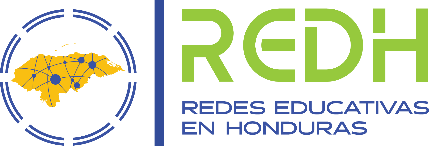 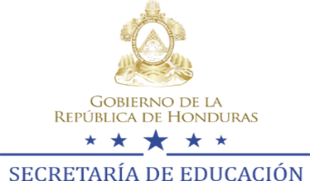 Perfil de Proyecto Específico de REDH(Documento actualizado de febrero 2020. El documento se sube a SIARED.)Nombre de la Red Educativa:                                           Municipio de la Red Educativa: Nombre del Centro Integrado o Sede del proyecto:                                Numero de Centros Integrados:Lugar y Fecha de Elaboración                    Periodo de ejecuciónPoblación beneficiadaDatos del/la responsable del desarrollo del Proyecto Especifico:*Se recomienda las firmas en los Proyectos Específicos con apoyo de los Gobiernos Locales Equipo de apoyo al desarrollo del proyecto:Responsable del Proyecto Específico:   Joctán Cabrera Orellana                           	11 de agosto del 2020          Nombre 	       Fecha de EntregaEntregada al Director/a Municipal (con subida a SIARED):Ivania Dolores Palacios                                                                           11 de agosto del 2020        Nombre	                 Fecha de EntregaNOMBRE DEL PROYECTO ESPECÍFICO (PE)PLANIFICANDO JUNTOS EL ÉXITO ACADEMICOPROBLEMA QUE RESUELVE EL PROYECTO ESPECÍFICONo se cuenta con una planificación integrada completa y funcional que estandarice los procesos de enseñanza aprendizaje de nuestra RedDimensión del Proyecto Educativo de la redEl proyecto apunta a uno o varios de los siguientes indicadores (Tachar lo que corresponde):INDICADORES EDUCATIVOSX	Rendimiento Español  X	Rendimiento Matemáticas 	Aprendizaje de lenguasX	Deserción/Repitencia/Ausentismo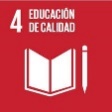 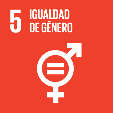 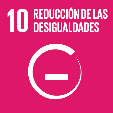 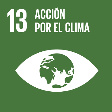 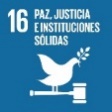 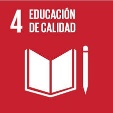 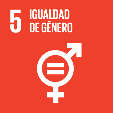 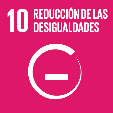 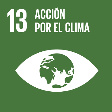 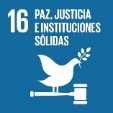 	Cobertura Pré-basica 	Cobertura Básica hasta 3°ciclo 	Cobertura Media _______________________________________INDICADORES SOCIALESX	Equidad de género  X	Derechos de niñez y participaciónX         Prevención de violencia y cultura de paz X	Inclusión         Interculturalidad y diversidad 	Migración 	Medio ambiente          Alimentación y salud  	Transparencia	TIC y digitalización	Otro_______________________ Solo aplica a los Proyectos Específicos que se ejecutan en colaboración con los Gobiernos Locales. Solo aplica a los Proyectos Específicos que se ejecutan en colaboración con los Gobiernos Locales. Vinculación con Plan de Desarrollo Comunitario Vinculación con Plan de Desarrollo Municipal Asignación presupuestaria en el plan municipalDATOS GENERALESRed Educativa CopantilloMasaguaraC.E.S. Armando VásquezC.E.B Romualdo Bueso PeñalvaC.I Dionisio de HerreraC.I Lázaro Martínez CardonaC.I Lázaro Martínez Cardona (C.E.P.B)C.I Cristóbal ColonC.I Republica de HondurasC.I Republica de Honduras (C.E.P.B)C.E.S Armando VásquezCopantillo, Masaguara 2 de febrero del 2019.4 años517 personas.JUSTIFICACIÓNDebido a los bajos índices de rendimiento académico en las asignaturas de español y matemáticas, se elabora el presente perfil de proyecto denominado “Planificando juntos el éxito académico”, con la intención de dar respuesta a esta problemática encontrada en el diagnóstico del PER de la Red Educativa CopantilloEl Proyecto “Planificando juntos el éxito académico” Es un proyecto del área Pedagógica Curricular el cual consiste en elaborar una planificación docente anual e integrada de Red.En este proyecto se integrarán todos los Docentes que laboran en la Red Educativa Copantillo aportando sus conocimientos y experiencias para realizar una planificación real, aplicable y adaptada a las necesidades de la zona.DESCRIPCIÓN GENERAL DEL PROYECTO2.2. OBJETIVOS DEL PROYECTO EN LA REDGeneral: Elevar los Índices de rendimiento Educativos en las asignaturas de español y matemáticas de la Red Educativa Copantillo.Específicos:1.	Integrar activamente a los diversos actores al proceso de planificación Educativa de la Red Copantillo.2.	Planificar e implementar estrategias que permiten elevar los índices académicos en las asignaturas de español y matemáticas mediante una planificación integrada.Metas: 1.Se elevó los índices académicos en un 82% en las asignaturas de español y matemáticas.2.90% de los Actores Educativos son integrado al proceso de planificación.3.100% de la planificación elaborada es aplicada en cada uno de los Centros Integrados de la Red Copantillo.	No desarrollar la planificación en el tiempo previsto.	Falta de financiamiento para la ejecución del proyecto.	No contar con los instrumentos pedagógicos necesarios para la planificación y ejecución.	Docentes de PROHECO sin estabilidad laboral.	Apatía Docente.3. FACTORES DE RIESGO y SOSTENIBILIDAD4. SEGUIMIENTO Y MONITOREOEl seguimiento del proyecto se establecerá de forma permanente de acuerdo a una evaluación anual replanteando lo planificado de acuerdo a las dificultades encontradas en el transcurso del año lectivo.CRONOGRAMA DE ACCIONES DEL PROYECTO Y EQUIPO DE TRABAJO Para conocer las acciones y sus fechas se necesita el cronograma de actividades, el cual va de la mano con el monitoreo. Preguntas orientadoras: ¿Cuándo realizamos cada una de las actividades que hemos planificado para ejecutar nuestro PE? ¿Qué recursos necesitamos para cumplir esa actividad? ¿Quién será el responsable de que esa actividad se cumpla?Para conocer las acciones y sus fechas se necesita el cronograma de actividades, el cual va de la mano con el monitoreo. Preguntas orientadoras: ¿Cuándo realizamos cada una de las actividades que hemos planificado para ejecutar nuestro PE? ¿Qué recursos necesitamos para cumplir esa actividad? ¿Quién será el responsable de que esa actividad se cumpla?Para conocer las acciones y sus fechas se necesita el cronograma de actividades, el cual va de la mano con el monitoreo. Preguntas orientadoras: ¿Cuándo realizamos cada una de las actividades que hemos planificado para ejecutar nuestro PE? ¿Qué recursos necesitamos para cumplir esa actividad? ¿Quién será el responsable de que esa actividad se cumpla?Para conocer las acciones y sus fechas se necesita el cronograma de actividades, el cual va de la mano con el monitoreo. Preguntas orientadoras: ¿Cuándo realizamos cada una de las actividades que hemos planificado para ejecutar nuestro PE? ¿Qué recursos necesitamos para cumplir esa actividad? ¿Quién será el responsable de que esa actividad se cumpla?Para conocer las acciones y sus fechas se necesita el cronograma de actividades, el cual va de la mano con el monitoreo. Preguntas orientadoras: ¿Cuándo realizamos cada una de las actividades que hemos planificado para ejecutar nuestro PE? ¿Qué recursos necesitamos para cumplir esa actividad? ¿Quién será el responsable de que esa actividad se cumpla?Para conocer las acciones y sus fechas se necesita el cronograma de actividades, el cual va de la mano con el monitoreo. Preguntas orientadoras: ¿Cuándo realizamos cada una de las actividades que hemos planificado para ejecutar nuestro PE? ¿Qué recursos necesitamos para cumplir esa actividad? ¿Quién será el responsable de que esa actividad se cumpla?Para conocer las acciones y sus fechas se necesita el cronograma de actividades, el cual va de la mano con el monitoreo. Preguntas orientadoras: ¿Cuándo realizamos cada una de las actividades que hemos planificado para ejecutar nuestro PE? ¿Qué recursos necesitamos para cumplir esa actividad? ¿Quién será el responsable de que esa actividad se cumpla?Para conocer las acciones y sus fechas se necesita el cronograma de actividades, el cual va de la mano con el monitoreo. Preguntas orientadoras: ¿Cuándo realizamos cada una de las actividades que hemos planificado para ejecutar nuestro PE? ¿Qué recursos necesitamos para cumplir esa actividad? ¿Quién será el responsable de que esa actividad se cumpla?Para conocer las acciones y sus fechas se necesita el cronograma de actividades, el cual va de la mano con el monitoreo. Preguntas orientadoras: ¿Cuándo realizamos cada una de las actividades que hemos planificado para ejecutar nuestro PE? ¿Qué recursos necesitamos para cumplir esa actividad? ¿Quién será el responsable de que esa actividad se cumpla?Para conocer las acciones y sus fechas se necesita el cronograma de actividades, el cual va de la mano con el monitoreo. Preguntas orientadoras: ¿Cuándo realizamos cada una de las actividades que hemos planificado para ejecutar nuestro PE? ¿Qué recursos necesitamos para cumplir esa actividad? ¿Quién será el responsable de que esa actividad se cumpla?Para conocer las acciones y sus fechas se necesita el cronograma de actividades, el cual va de la mano con el monitoreo. Preguntas orientadoras: ¿Cuándo realizamos cada una de las actividades que hemos planificado para ejecutar nuestro PE? ¿Qué recursos necesitamos para cumplir esa actividad? ¿Quién será el responsable de que esa actividad se cumpla?Para conocer las acciones y sus fechas se necesita el cronograma de actividades, el cual va de la mano con el monitoreo. Preguntas orientadoras: ¿Cuándo realizamos cada una de las actividades que hemos planificado para ejecutar nuestro PE? ¿Qué recursos necesitamos para cumplir esa actividad? ¿Quién será el responsable de que esa actividad se cumpla?Para conocer las acciones y sus fechas se necesita el cronograma de actividades, el cual va de la mano con el monitoreo. Preguntas orientadoras: ¿Cuándo realizamos cada una de las actividades que hemos planificado para ejecutar nuestro PE? ¿Qué recursos necesitamos para cumplir esa actividad? ¿Quién será el responsable de que esa actividad se cumpla?Para conocer las acciones y sus fechas se necesita el cronograma de actividades, el cual va de la mano con el monitoreo. Preguntas orientadoras: ¿Cuándo realizamos cada una de las actividades que hemos planificado para ejecutar nuestro PE? ¿Qué recursos necesitamos para cumplir esa actividad? ¿Quién será el responsable de que esa actividad se cumpla?Para conocer las acciones y sus fechas se necesita el cronograma de actividades, el cual va de la mano con el monitoreo. Preguntas orientadoras: ¿Cuándo realizamos cada una de las actividades que hemos planificado para ejecutar nuestro PE? ¿Qué recursos necesitamos para cumplir esa actividad? ¿Quién será el responsable de que esa actividad se cumpla?Para conocer las acciones y sus fechas se necesita el cronograma de actividades, el cual va de la mano con el monitoreo. Preguntas orientadoras: ¿Cuándo realizamos cada una de las actividades que hemos planificado para ejecutar nuestro PE? ¿Qué recursos necesitamos para cumplir esa actividad? ¿Quién será el responsable de que esa actividad se cumpla?No.ACCIONRECURSORESPONSABLEEFMAMJJASOND1Socialización y análisis de resultados obtenidos en el área de español y matemáticas.Gráficos de resultados SACE.Claudia Cabrera2Identificación de recursos humanos presente y empoderado dentro de la Red sobre planificación.HumanosDirector de Red3Gestión de recursos económicos a instituciones de apoyo.Solicitudes y perfilLic. José Ramón Mejía4Capacitación Interna sobre planificaciónPapel, marcadores, lápices, pizarrónLic. Claudia Yesenia Melgar5Jornalización de contenidos por área y nivelDCNB, Programaciones, estándares.Lic. Leyda Karina Ramos.6Planificación de contenidos.Cuaderno de planesClaudia Cabrera7Ejecución de planificación.Planes de clasesClaudia Cabrera8Monitoreo en la ejecución de la planificación.Fichas de evaluaciónClaudia Cabrera9Evaluación y análisis de resultados anuales.Graficas de resultados SACEClaudia CabreraNombreCentro No TelefónicoCorreo ElectrónicoFirma* Joctán Cabrera OrellanaArmando Vásquez97181360joctan76cabrera@gmail.com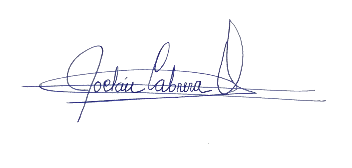           NombreCentro o InstituciónCargo (docentes, director/as de centro o de la red, representantes de APF o GE, técnicos municipales, miembros del COMDE, CED o de la comunidad)FirmaJoctán Cabrera OrellanaArmando VásquezDirector de Red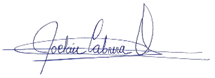 Denia Elizabeth Ramos VásquezArmando VásquezDocenteJosé Ramon Mejía ArriagaDionisio de HerreraDocenteLeyda Karina Ramos DíazDionisio de HerreraDocenteClaudia Yesenia MelgarCEB Romualdo Bueso PeñalvaDocenteClaudia Lizeth Cabrera ÁlvarezLázaro Martínez CardonaDocenteOscar Armando PortilloRepublica de HondurasDocenteLucia Manueles HernándezRepublica de HondurasDocenteSe recomienda que en la elaboración y ejecución de los Proyectos Específicos participan técnicos/as municipales, los integrantes del COMDE y del CED. Se recomienda que en la elaboración y ejecución de los Proyectos Específicos participan técnicos/as municipales, los integrantes del COMDE y del CED. Se recomienda que en la elaboración y ejecución de los Proyectos Específicos participan técnicos/as municipales, los integrantes del COMDE y del CED. Se recomienda que en la elaboración y ejecución de los Proyectos Específicos participan técnicos/as municipales, los integrantes del COMDE y del CED. PRESUPUESTOTodo PE debe contar con un presupuesto, esta es la base que determinará el costo del mismo. Además, se recomienda detallarlo muy bien cuando se busca gestionar fondos ante una organización. También es importante saber que gestionar fondos no solo se basa en apoyo monetario sino también en materiales, bienes o servicios.Todo PE debe contar con un presupuesto, esta es la base que determinará el costo del mismo. Además, se recomienda detallarlo muy bien cuando se busca gestionar fondos ante una organización. También es importante saber que gestionar fondos no solo se basa en apoyo monetario sino también en materiales, bienes o servicios.Todo PE debe contar con un presupuesto, esta es la base que determinará el costo del mismo. Además, se recomienda detallarlo muy bien cuando se busca gestionar fondos ante una organización. También es importante saber que gestionar fondos no solo se basa en apoyo monetario sino también en materiales, bienes o servicios.Todo PE debe contar con un presupuesto, esta es la base que determinará el costo del mismo. Además, se recomienda detallarlo muy bien cuando se busca gestionar fondos ante una organización. También es importante saber que gestionar fondos no solo se basa en apoyo monetario sino también en materiales, bienes o servicios.Todo PE debe contar con un presupuesto, esta es la base que determinará el costo del mismo. Además, se recomienda detallarlo muy bien cuando se busca gestionar fondos ante una organización. También es importante saber que gestionar fondos no solo se basa en apoyo monetario sino también en materiales, bienes o servicios.N. DE ACTIVIDADARTICULO/DESCRIPCIÓN DEL GASTOCOSTOSCOSTOSAPOYO (financiero y técnico)N. DE ACTIVIDADARTICULO/DESCRIPCIÓN DEL GASTOUNITARIOTOTALOrganización que aporta (p.ej. fondos propios, Gobierno Local, ONG, comunidad, empresa privada etc.1Material impreso SACEL. 60.00L.360.00Consejo Docente de Red2Papel rotafolioL.3.00L.60.00Consejo Docente de Red3Marcadores permanentesL.15.00L.150.00Consejo Docente de Red4Material impreso (esquemas)L.10.00L.60.00Consejo Docente de Red5MeriendasL.30.00L.2,250.00Consejo Docente de Red6ImprevistosL.288.00L.288.00Consejo Docente de RedTOTALL.406.00L.3,168.00